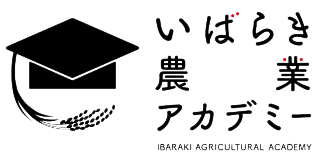 （別紙）令和３年度農業用ハウス自力施工研修会 参加申込書日時：令和３年８月31日（火）13時～15時場所：茨城県農業総合センター２階大研修室（住所：茨城県笠間市安居3165-１）※令和３年８月24日（火）までにご報告をお願いいたします。＜新型コロナウイルス感染拡大防止を踏まえた対応＞　１．オンラインによる開催となった場合は、会議URL等の参加方法等について、電子メールアドレス　　　　にご連絡いたします。２．集合研修となった場合は、マスクを必ず着用願いますとともに、発熱等の症状がある場合は、辞退　頂きますようご協力お願いいたします。組織名・ご所属役職お名前電子メールアドレス電話番号